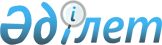 Созақ ауданы әкімдігінің 2018 жылғы 22 қарашадағы "Созақ ауданының аумағында барлық кандидаттарға үгіттік баспа материалдарын орналастыру үшін орындар белгілеу туралы" № 411 қаулысына өзгеріс енгізу туралыТүркістан облысы Созақ ауданы әкiмдiгiнiң 2024 жылғы 15 сәуірдегі № 97 қаулысы. Түркістан облысының Әдiлет департаментiнде 2024 жылғы 18 сәуірде № 6516-13 болып тiркелдi
      Созақ ауданы әкімдігі ҚАУЛЫ ЕТЕДІ:
      1. Созақ ауданы әкімдігінің 2018 жылғы 22 қарашадағы "Созақ ауданының аумағында барлық кандидаттарға үгіттік баспа материалдарын орналастыру үшін орындар белгілеу туралы" № 411 қаулысына (Нормативтік құқықтық актілерді мемлекеттік тіркеу тізілімінде № 4806 болып тіркелген) келесі өзгеріс енгізілсін:
      көрсетілген қаулының 2-қосымшасы осы қаулының қосымшасына сәйкес жаңа редакцияда жазылсын.
      2. Осы қаулының орындалуын бақылау Созақ ауданы әкімі аппаратының басшысына жүктелсін.
      3. Осы қаулы оның алғашқы ресми жарияланған күнінен кейін күнтізбелік он күн өткен соң қолданысқа енгізіледі.
       "КЕЛІСІЛДІ"Созақ ауданыныңсайлау комиссиясы Созақ ауданының аумағында барлық кандидаттарға үгіттік баспа материалдарын орналастыру үшін орындар
					© 2012. Қазақстан Республикасы Әділет министрлігінің «Қазақстан Республикасының Заңнама және құқықтық ақпарат институты» ШЖҚ РМК
				
      Созақ ауданының әкімі

М. Турысбеков
Түркістан облысы Созақ ауданы
әкімінің 2024 жылғы 15 сәуірдегі
№ 97 қаулысына қосымшаСозақ ауданы әкімдігінің
2018 жылғы 22 қараша
№411 қаулысына 2-қосымша
№
Үгіттік баспа материалдарын орналастыру үшін орындар
1
Шолаққорған ауылдық округі, Абай ауылы, Абай көшесі, 14А, Түркістан облысының білім басқармасының Созақ ауданының білім бөлімінің "Иманов атындағы шағын жинақты жалпы білім беретін мектеп" коммуналдық мемлекеттік мекемесі ғимаратының жанында
2
Шолаққорған ауылдық округі, Балдысу ауылы, Балдысу көшесі, 56, Түркістан облысының білім басқармасының Созақ ауданының білім бөлімінің "Жамбыл атындағы шағын жинақты жалпы білім беретін мектеп" коммуналдық мемлекеттік мекемесі ғимаратының жанында
3
Шолаққорған ауылдық округі, Қарабұлақ ауылы, Қарабұлақ көшесі, 21А, Түркістан облысының білім басқармасының Созақ ауданының білім бөлімінің "Қарабұлақ шағын жинақты бастауыш мектебі" коммуналдық мемлекеттік мекемесі ғимаратының жанында
4
Шолаққорған ауылдық округі, Жеткеншек ауылы, Жеткеншек көшесі, 8, Шолаққорған ауылдық округі әкімі аппаратының "Жеткеншек" бастауыш мектебінің ескі ғимаратының жанында
5
Шолаққорған ауылдық округі, Шолаққорған ауылы, Жібек жолы-2 көшесі, 72, Түркістан облысының білім басқармасының Созақ ауданының білім бөлімінің "А.Сүлейменов атындағы жалпы білім беретін мектеп" коммуналдық мемлекеттік мекемесі ғимаратының жанында
6
Шолаққорған ауылдық округі, Шолаққорған ауылы, Ә.Молдағұлова көшесі, 59, Түркістан облысы дене шынықтыру және спорт басқармасының "Созақ аудандық № 1 балалар мен жасөспірімдер спорт мектебі" коммуналдық мемлекеттік мекемесі ғимаратының жанында
7
Шолаққорған ауылдық округі, Шолаққорған ауылы, Жібек жолы көшесі, 5, Созақ ауданы әкімдігінің мәдениет, тілдерді дамыту, дене шынықтыру және спорт бөлімінің "Мыңжылқы" мәдениет сарайы" мемлекеттік коммуналдық қазыналық кәсіпорыны ғимаратының жанында
8
Шолаққорған ауылдық округі, Шолаққорған ауылы, Жібек жолы көшесі-2, 28, Түркістан облысының білім басқармасының Созақ ауданының білім бөлімінің "Ертөстік бөбекжай-балабақшасы" мемлекеттік коммуналдық қазыналық кәсіпорыны ғимаратының жанында
9
Шолаққорған ауылдық округі, Шолаққорған ауылы, Абылай хан көшесі, 1, Түркістан облысының білім басқармасының Созақ ауданының білім бөлімінің "Ы.Алтынсарин атындағы жалпы білім беретін мектеп" коммуналдық мемлекеттік мекемесі ғимаратының жанында
10
Шолаққорған ауылдық округі, Шолаққорған ауылы, Абылай хан көшесі, 3, Түркістан облысының білім басқармасының Созақ ауданының білім бөлімінің "А.Байтұрсынов атындағы жалпы білім беретін мектеп" коммуналдық мемлекеттік мекемесі ғимаратының жанында
11
Шолаққорған ауылдық округі, Шолаққорған ауылы, С.Қожанов көшесі, 1А, Түркістан облысының білім басқармасының Созақ ауданының білім бөлімінің "Ә.Молдағұлова атындағы жалпы білім беретін мектеп" коммуналдық мемлекеттік мекемесі ғимаратының жанында
12
Шолаққорған ауылдық округі, Шолаққорған ауылы, С.Тоқпанбетов көшесі, 1А, Түркістан облысының білім басқармасының Созақ ауданының білім бөлімінің "Нәзір Төреқұлов атындағы IT мектеп-лицей" коммуналдық мемлекеттік мекемесі ғимаратының жанында
13
Жартытөбе ауылдық округі, Жартытөбе ауылы, О.Мықтыбайұлы көшесі, № 9 тұрғын үйге қарама-қарсы
14
Жартытөбе ауылдық округі, Бабата ауылы, А.Сайлаубеков көшесі, 5/4, Түркістан облысының білім басқармасының Созақ ауданының білім бөлімінің "М.Маметова атындағы жалпы білім беретін мектеп" коммуналдық мемлекеттік мекемесі ғимаратының жанында
15
Жартытөбе ауылдық округі, Аққолтық ауылы, Қ.Арқабаев көшесі, № 12 тұрғын үйге қарама-қарсы
16
Құмкент ауылдық округі, Құмкент ауылы, Жылыбұлақ көшесі, 28, Түркістан облысы дене шынықтыру және спорт басқармасының "Созақ аудандық №1 балалар мен жасөспірімдер спорт мектебі" коммуналдық мемлекеттік мекемесі ғимаратының жанында
17
Құмкент ауылдық округі, Қызылкөл ауылы, Қ.Беркінбаев көшесі, 5, Созақ ауданы әкімдігінің мәдениет, тілдерді дамыту, дене шынықтыру және спорт бөлімінің "Мыңжылқы" мәдениет сарайы" мемлекеттік коммуналдық қазыналық кәсіпорыны Қызылкөл ауылдық клубы ғимаратының жанында
18
Құмкент ауылдық округі, Құмкент ауылы, Қызылқанат көшесі, 32, "Сезім" дүкенінің жанында
19
Сызған ауылдық округі, Сызған ауылы, Е.Алдасүгірұлы көшесі, 14, "Сырғаш" дүкенінің жанында
20
Сызған ауылдық округі, Қозмолдақ ауылы, Қ.Тохмұхамедов көшесі, 32, Созақ ауданы әкімдігінің мәдениет, тілдерді дамыту, дене шынықтыру және спорт бөлімінің "Мыңжылқы" мәдениет сарайы" мемлекеттік коммуналдық қазыналық кәсіпорыны Қозмолдақ ауылдық клубы ғимаратының жанында
21
Сызған ауылдық округі, Қайнар ауылы, Ж.Әділбеков көшесі, 29, Түркістан облысының білім басқармасының Созақ ауданының білім бөлімінің "А.Макаренко атындағы жалпы білім беретін мектеп" коммуналдық мемлекеттік мекемесі ғимаратының жанында
22
Созақ ауылдық округі, Созақ ауылы, С.Матенбаев көшесі, 31А, Түркістан облысының білім басқармасының Созақ ауданының білім бөлімінің "Созақ" мектеп-гимназия" коммуналдық мемлекеттік мекемесі ғимаратының жанында
23
Созақ ауылдық округі, Созақ ауылы, Қ.Тоқмұхамедов көшесі, 3А, Түркістан облысының білім басқармасының Созақ ауданының білім бөлімінің "Науайы атындағы жалпы білім беретін мектеп" коммуналдық мемлекеттік мекемесі ғимаратының жанында
24
Созақ ауылдық округі, Көктөбе ауылы, Суындық көшесі, 130, Түркістан облысының білім басқармасының Созақ ауданының білім бөлімінің "Суындық" жалпы білім беретін мектеп" коммуналдық мемлекеттік мекемесі ғимаратының жанында
25
Созақ ауылдық округі, Ы.Жаукебаев ауылы, Ынтымақ көшесі, 42, Түркістан облысының білім басқармасының Созақ ауданының білім бөлімінің "Құрманғазы атындағы шағын жинақты жалпы білім беретін мектеп" коммуналдық мемлекеттік мекемесі ғимаратының жанында
26
Созақ ауылдық округі, Созақ ауылы, М.Әуезов көшесі, 39А, Түркістан облысының білім басқармасының "№1 колледж" мемлекеттік коммуналдық қазыналық кәсіпорыны ғимаратының жанында
27
Қарақұр ауылдық округі, Қарақұр ауылы, Үсенбай көшесі, 27, Түркістан облысының білім басқармасының Созақ ауданының білім бөлімінің "Қарағұр" жалпы білім беретін мектеп" коммуналдық мемлекеттік мекемесі ғимаратының жанында
28
Қарақұр ауылдық округі, Раң ауылы, Раң көшесі, 1А, Түркістан облысының білім басқармасының Созақ ауданының білім бөлімінің "Б.Батырбекова атындағы шағын жинақты жалпы білім беретін мектеп" коммуналдық мемлекеттік мекемесі ғимаратының жанында
29
Қарақұр ауылдық округі, Шаға ауылы, Шаға көшесі, 20Б, Түркістан облысының білім басқармасының Созақ ауданының білім бөлімінің "С.Бақбергенов атындағы шағын жинақты жалпы білім беретін мектеп" коммуналдық мемлекеттік мекемесі ғимаратының жанында
30
Қаратау ауылдық округі, Қаратау ауылы, Жиенбет батыр көшесі, 3, Созақ ауданы әкімдігінің мәдениет, тілдерді дамыту, дене шынықтыру және спорт бөлімінің "Мыңжылқы" мәдениет сарайы" мемлекеттік коммуналдық қазыналық кәсіпорыны Қаратау ауылдық клубы ғимаратының жанында
31
Қаратау ауылдық округі, Ақсүмбе ауылы, Орталық көшесі, 23, Созақ ауданы әкімдігінің мәдениет, тілдерді дамыту, дене шынықтыру және спорт бөлімінің "Мыңжылқы" мәдениет сарайы" мемлекеттік коммуналдық қазыналық кәсіпорыны Ақсүмбе ауылдық клубы ғимаратының жанында
32
Қаратау ауылдық округі, Сарыжаз ауылы, 1 көшесі, 41, Түркістан облысының білім басқармасының Созақ ауданының білім бөлімінің "Саржаз" шағын жинақты негізгі орта мектеп" коммуналдық мемлекеттік мекемесі ғимаратының жанында
33
Жуантөбе ауылдық округі, Жуантөбе ауылы, Төле би көшесі, 2, "Созақ ауданының Жуантөбе ауылдық округі әкімінің аппараты" мемлекеттік мекемесінің ғимаратына қарама-қарсы
34
Тасты ауылдық округі, Тасты ауылы, Қазақстан көшесі, 14, Түркістан облысының білім басқармасының Созақ ауданының білім бөлімінің "Абай атындағы жалпы білім беретін мектеп" коммуналдық мемлекеттік мекемесі ғимаратының жанында
35
Тасты ауылдық округі, Қылти ауылы, Қылти көшесі, 3, Түркістан облысы қоғамдық денсаулық басқармасының "Созақ аудандық орталық ауруханасы" шаруашылық жүргізу құқығындағы мемлекеттік коммуналдық кәсіпорны "Қылти" медициналық бекеті ғимаратының жанында
36
Шу ауылдық округі, Шу ауылы, Абай көшесі, 2, Түркістан облысының білім басқармасының Созақ ауданының білім бөлімінің "Марал бөбекжай-балабақшасы" мемлекеттік коммуналдық қазыналық кәсіпорыны ғимаратының жанында
37
Қыземшек кенті, 1 шағын ауданы, № 23 көпқабатты тұрғын үйдің оң жағында
38
Қыземшек кенті, Тайқоңыр ауылы, Ақбикеш көшесі, 7, Созақ ауданы әкімдігінің мәдениет, тілдерді дамыту, дене шынықтыру және спорт бөлімінің "Мыңжылқы" мәдениет сарайы" мемлекеттік коммуналдық қазыналық кәсіпорыны "Димур" клубы ғимаратының оң жағында
39
Таукент кенті, 1 ықшамауданы, 52, Түркістан облысының білім басқармасының Созақ ауданының білім бөлімінің "І.Кеңесбаев атындағы жалпы білім беретін мектеп" коммуналдық мемлекеттік мекемесі ғимаратының жанында
40
Таукент кенті, І.Кеңесбаев көшесі, 136, Түркістан облысының білім басқармасының Созақ ауданының білім бөлімінің "Сүгір Әліұлы атындағы жалпы білім беретін мектеп" коммуналдық мемлекеттік мекемесі ғимаратының жанында
41
Таукент кенті, І.Кеңесбаев көшесі, № 165, Түркістан облысының білім басқармасының Созақ ауданының білім бөлімінің "Болашақ бөбекжай-балабақшасы" мемлекеттік коммуналдық қазыналық кәсіпорыны ғимаратының жанында